Formation initiale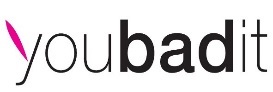 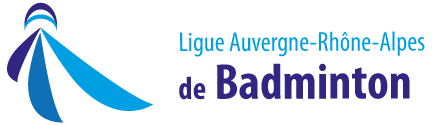 JUGE-ARBITRE LIGUE ACCREDITELa ligue Auvergne-Rhône-Alpes de badminton organise 2 sessions de formation JA accrédités sur la saison 2019-2020Cette formation est ouverte aux licenciés de plus de 18 ans.Ils doivent avoir suivi la formation GEO ou SOC et être à jour de leur licence FFBaD.Les horaires prévisionnels, seront confirmés par les convocations :           Samedi de 9h à 18 h          Dimanche de 9h à 17h Coût de formation (repas midi compris) :   		100 euros Règlement à effectuer auprès de la ligue Auvergne-Rhône-Alpes par chèque ou virement (de préférence)Ligue Auvergne-Rhône-Alpes, 37 route du Vercors, 38500 Saint-CassienIBAN : FR76 139060001485039847588 69BIC : AGRIFRPP 839Restauration : Les repas de midi seront pris sur le site de formation.Hébergement : Il est à la charge des stagiaires Une liste des possibilités d’hébergement sera communiquée ultérieurement.Matériel : Chaque stagiaire doit avoir du matériel de prise de notes et une clé USB Session 115 et 16 février 2020 à Bourg-de-Péage (26)Renseignements auprès du responsable de la formation : Hugues CLEMENThugues.clement@gmail.comFormateurs complémentaires : Marion DUPONT-FROMENTfroment_marion@yahoo.frDate limite d’inscription : Mercredi 05 février 2020Nombre de places limité à 16 : merci de vous inscrire au plus vite. Par contre, en dessous de 6 stagiaires, la formation n’aura pas lieu.		Remplir la fiche d’inscription en annexe Session 228 et 29 mars 2020 à Bron (69)Renseignements auprès de la responsable de la formation : Véronique SEILLETseillet.veronique@orange.frFormateurs complémentaires : Marie-Odile PUYPEmarie-opuype@orange.frDate limite d’inscription : Mercredi 18 mars 2020Nombre de places limité à 16 : merci de vous inscrire au plus vite. Par contre, en dessous de 6 stagiaires, la formation n’aura pas lieu.		Remplir la fiche d’inscription en annexe. Fiche d’inscriptionJA 		SESSION 1 Bourg-de-Péage		SESSION 2 Bron Prénom…………………………………………………..Nom……………………………………………………….N° Licence…………………………………………………..Club (ville en toute lettre) : ……………………………………..…Département :……….Règlement 100€ :    Virement (de préférence) IBAN : FR76 139060001485039847588 69BIC : AGRIFRPP 839     		Ou par chèque (N° et Banque) A l’ordre de la ligue Auvergne-Rhône-Alpes de badminton et à envoyer à Ligue AURA badminton, 37 route du Vercors, 38500 Saint Cassien.Nombre d’années de pratique du badminton : …………………………………..Classement le plus élevé : ……………………………………………………………Expérience sur tournois en tant que joueur :……………………………………………………………………………………………………………………………………………………………………………………………………………………………………………………………………………………………………………………………………………………………………………………………………………………………………………………………………………………………Motivations pour ce stage :………………………………………………………………………………………………………………………………………………………………………………………………………………………………………………………………………………………………Eventuellement : expérience de l’arbitrage (badminton ou autre sport) :………………………………………………………………………………………………………………………………………………………………………………………………………………………………………………………………………………………………Envoyer le document complété par mail à sophie.bluy@badminton-aura.orgAvant le 05 février 2020 en mettant pour la session 1 Hugues CLEMENT en copie : hugues.clement@gmail.comAvant le 18 mars 2020 en mettant pour la session 2 Véronique SEILLET en copie : seillet.veronique@orange.frSignature du candidat :					Date :P.S. : L’inscription ne sera pas prise en compte sans le règlement